DISCUSSION TOPICSSenior Care Crisishttps://www.axios.com/2023/12/03/aging-adults-seniors-care-affordabilityMankiller Barbiehttps://abcnews.go.com/Entertainment/wireStory/barbie-doll-honoring-cherokee-nation-leader-met-mixed-105336883Whole Of The Moonhttps://www.youtube.com/watch?v=d388s231dqQ&list=RDd388s231dqQ&start_radio=1Sandra Day O’Conner & Henry Kissinger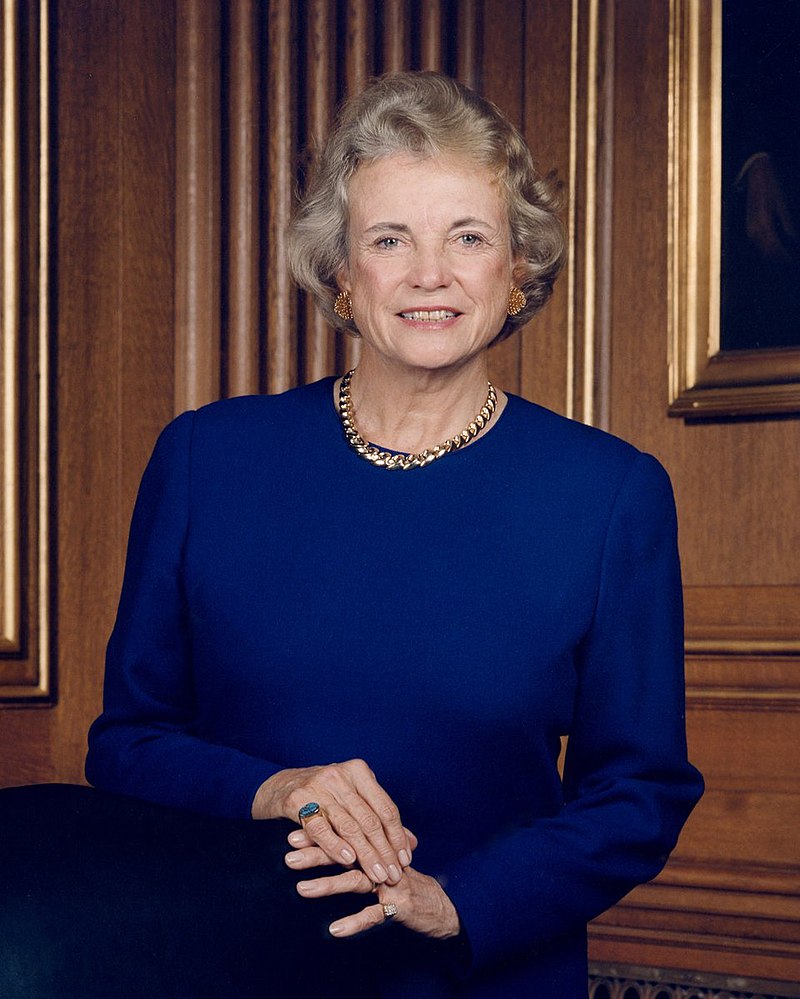 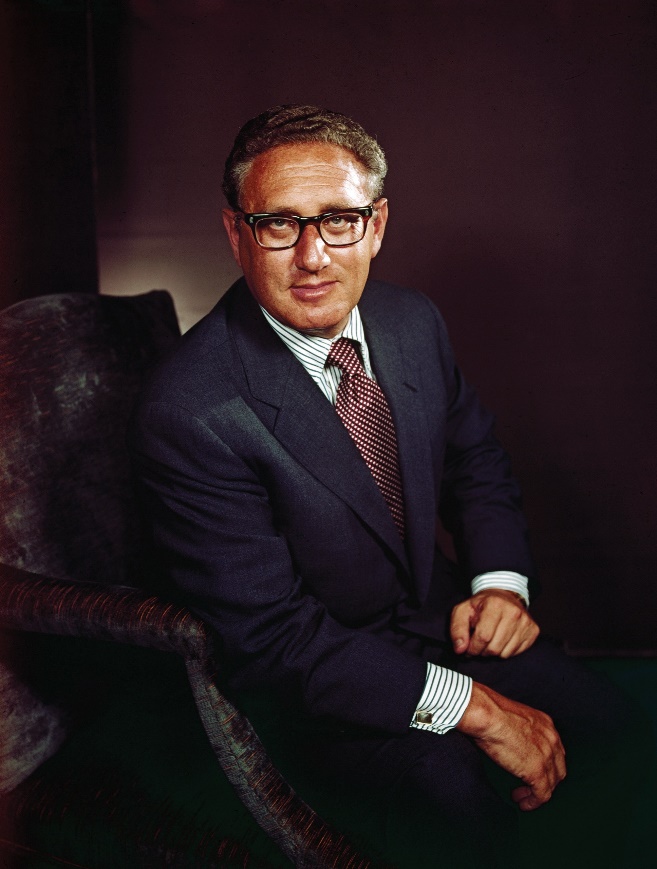 